STRUTTURA DIDATTICA SPECIALE DI LINGUE E LETTERATURE STRANIERE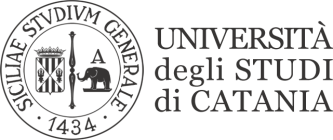                                                               RAGUSALINGUA E TRADUZIONE FRANCESE IIPaola LABADESSAPRIMA SESSIONEProva scritta del 31 gennaio 201802 febbraio 2018MatricolaGiudizioVotoProva da non ripetereY62000406INSUFF14Compréhension écrite, Trad. it/frY62000214INSUFF15Grammaire,
Trad.it/fr091000473SUFF.18Y62000446SUFF.18Y62000110SUFF.21091000396INSUFF.16GrammaireY62000094SUFF.19Y62000380SUFF.20091000259SUFF.19